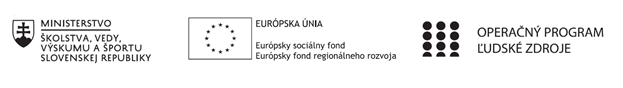 Správa o činnosti pedagogického klubu Príloha:Prezenčná listina zo stretnutia pedagogického klubuPokyny k vyplneniu Správy o činnosti pedagogického klubu:Prijímateľ vypracuje správu ku každému stretnutiu pedagogického klubu samostatne. Prílohou správy je prezenčná listina účastníkov stretnutia pedagogického klubu. V riadku Prioritná os – VzdelávanieV riadku špecifický cieľ – uvedie sa v zmysle zmluvy o poskytnutí nenávratného finančného príspevku (ďalej len "zmluva o NFP")V riadku Prijímateľ -  uvedie sa názov prijímateľa podľa zmluvy o poskytnutí nenávratného finančného príspevku V riadku Názov projektu -  uvedie sa úplný názov projektu podľa zmluvy NFP, nepoužíva sa skrátený názov projektu V riadku Kód projektu ITMS2014+ - uvedie sa kód projektu podľa zmluvy NFPV riadku Názov pedagogického klubu (ďalej aj „klub“) – uvedie sa  názov klubu V riadku Dátum stretnutia/zasadnutia klubu -  uvedie sa aktuálny dátum stretnutia daného klubu učiteľov, ktorý je totožný s dátumom na prezenčnej listineV riadku Miesto stretnutia  pedagogického klubu - uvedie sa miesto stretnutia daného klubu učiteľov, ktorý je totožný s miestom konania na prezenčnej listineV riadku Meno koordinátora pedagogického klubu – uvedie sa celé meno a priezvisko koordinátora klubuV riadku Odkaz na webové sídlo zverejnenej správy – uvedie sa odkaz / link na webovú stránku, kde je správa zverejnenáV riadku  Manažérske zhrnutie – uvedú sa kľúčové slová a stručné zhrnutie stretnutia klubuV riadku Hlavné body, témy stretnutia, zhrnutie priebehu stretnutia -  uvedú sa v bodoch hlavné témy, ktoré boli predmetom stretnutia. Zároveň sa stručne a výstižne popíše priebeh stretnutia klubuV riadku Závery o odporúčania –  uvedú sa závery a odporúčania k témam, ktoré boli predmetom stretnutia V riadku Vypracoval – uvedie sa celé meno a priezvisko osoby, ktorá správu o činnosti vypracovala  V riadku Dátum – uvedie sa dátum vypracovania správy o činnostiV riadku Podpis – osoba, ktorá správu o činnosti vypracovala sa vlastnoručne   podpíšeV riadku Schválil - uvedie sa celé meno a priezvisko osoby, ktorá správu schválila (koordinátor klubu/vedúci klubu učiteľov) V riadku Dátum – uvedie sa dátum schválenia správy o činnostiV riadku Podpis – osoba, ktorá správu o činnosti schválila sa vlastnoručne podpíše.Príloha správy o činnosti pedagogického klubu                                                                                             PREZENČNÁ LISTINAMiesto konania stretnutia: SSOŠ Elba , Smetanova 2, PrešovDátum konania stretnutia: 11.01.2023Trvanie stretnutia: od.15.00.hod             do 18.00 hod	Zoznam účastníkov/členov pedagogického klubu:Prioritná osVzdelávanieŠpecifický cieľ1.2.1 Zvýšiť kvalitu odborného vzdelávania a prípravy reflektujúc potreby trhu prácePrijímateľSúkromná stredná odborná škola – ELBA, Smetanova 2, PrešovNázov projektuVzdelávanie 4.0 – prepojenie teórie s praxouKód projektu  ITMS2014+312011ADL9Názov pedagogického klubu Pedagogický klub finančnej a matematickej gramotnosti – prierezové témy.Dátum stretnutia  pedagogického klubu11.01.2022Miesto stretnutia  pedagogického klubuSúkromná stredná odborná škola – ELBA, Smetanova 2, PrešovMeno koordinátora pedagogického klubuIng.Tatiana ŠefčikováOdkaz na webové sídlo zverejnenej správyhttps://ssoselba.edupage.org/a/pedagogicky-klub-c-3Manažérske zhrnutie:Cieľom stretnutia nášho klubu bola analýza a štúdium odbornej literatúry a diskusia v rámci zasadnutia. Spoločne sme tvorili OPS a na záver stretnutia sme tvorili pedagogické odporúčanie.Kľúčové slová: finančná gramotnosť, matematická gramotnosť, vzdelávanie 4.0.Hlavné body, témy stretnutia, zhrnutie priebehu stretnutia: Hlavné body:Úvodný brainstorming.Diskusia.Tvorba OPS.Záver.Témy: práca s odbornou literatúrou, inovácie.Program stretnutia:Brainstorming na úvod – metóda Brainpool.Diskusia formou diskusnej pavučiny.Tvorba OPS – krok za krokom.Záver a tvorba pedagogického odporúčania.Závery a odporúčania:Jeden z problémov,  ktorému sme  sa na stretnutí venovali bol kognitivistický koncept  a jeho úloha pri riešení problémov finančnej a matematickej gramotnosti v reálnom živote.. Na základe analýzy odbornej literatúry sme vytvorili nasledovné návrhy pre univerzálny rozvoj finančnej a matematickej gramotnosti:–  Učený stimul 1 – výstavba úzko konceptualizovaného poznania vedeckej teórie u žiaka. Základom je tu vytvorenie takého subjektívneho výkladu vedeckej teórie, ktorému osoba učiaceho sa skutočne rozumie, avšak zatiaľ iba v kontexte úzkej väzby takejto teórie na konkrétne učebné situácie (tzn. žiak vie určitú vedeckú teóriu úspešne uplatňovať v otázkach, ktoré priamo súvisia s úlohami, riešením ktorých bola teória u žiaka vystavaná). Napríklad: žiak pracuje s vedeckým výkladom  podstaty prírodného javu. Riešenie problému následne prevedie do podoby interpretačného učenia sa žiakov, ktoré učebne organizuje uplatňovaním metodiky spojenej s kognitivizmom. Výsledkom takto organizovaného učenia je žiacke osvojenie si prvotného, vysoko kontextualizovaného výkladu vedeckej teórie, v podobe osvojenia si poznatku.Ide vlastne o prvotný subjektívny výklad vedeckej teórie u žiaka, ktorý má podobu žiackeho pochopenia iba torza z celkového obsahu a súvislostí prírodného javu. Žiacky subjektívny výklad vedeckej teórie tu má zatiaľ iba podobu porozumenia vzťahu. Učebný stimul 2 – výstavba invariantného poznania vedeckej teórie u žiaka. Základom je tu redukcia subjektívneho výkladu vedeckej teórie do takej zovšeobecnenej podoby, ktorá zodpovedá zneniu preberanej vedeckej teórie, t. j. teoretického výkladu podstaty prírodného javu. Za prírodný jav môžeme „dosadiť“ vzťah závislosti medzi premennými (nepriama, priama úmernosť v koncepte reálneho sveta. Základným krokom v procese učenia je pritom docieliť u žiaka pochopenie rozdielu medzi kontextovo úzko viazaným poznaním vedeckej teórie a jej vedecky akceptovateľným poznaním. Žiacke pochopenie vyššej životaschopnosti formálnejšieho modelu vysvetlenia určitého javu (p. a. ktorým pochopenie presného znenia vedeckej teórie) otvára žiakovi úplne novú dimenziu v procese ďalšieho učenia sa preberaného učiva. Odporúčame pokračovať v zdieľaní názorov k uvedenej téme.Vypracoval (meno, priezvisko)Ing.Tatiana ŠefčikováDátum11.01.2023PodpisSchválil (meno, priezvisko)Mgr.Romana  Birošová,MBADátum11.01.2023PodpisPrioritná os:VzdelávanieŠpecifický cieľ:1.2.1 Zvýšiť kvalitu odborného vzdelávania a prípravy reflektujúc potreby trhu práce Prijímateľ:Súkromná stredná odborná škola – ELBA, Smetanova 2, Prešov Názov projektu:Vzdelávanie 4.0 – prepojenie teórie s praxou Kód ITMS projektu:312010ADL9 Názov pedagogického klubu:Pedagogický klub č. 3   Pedagogický klub finančnej a matematickej gramotnosti č.Meno a priezviskoPodpisInštitúcia1.Ing.Tatiana ŠefčikováSSOŠ Elba Smetanova 22.Ing. Branislav BlichaSSOŠ Elba Smetanova 23.Ing. Matúš GregaSSOŠ Elba Smetanova 24.Mgr. Viera Voľanská HuntejováSSOŠ Elba Smetanova 25.Ing. Marcela HadviždžákováSSOŠ Elba Smetanova 26.Mgr. Karina KováčováSSOŠ Elba Smetanova 2